Las Trampas Branch 116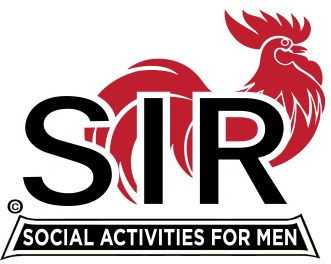 Meeting AgendaAugust 16, 2021, 11:30 AMThe Mission of SIR is to enhance the lives of our members through fun activities, events and luncheons – while making friends for life11:30 am	Social Time	Breakout Rooms12:00 pm 	BIG SIR:	Welcome and BIG SIR reportA - Branch news				B – Election of 2012 Officers and Directors			Nominations:			 Fred Wachowicz [Big SIR],  Roger Craig [Little SIR], Alan Fitzgerald [Treasurer], Al Satake, David Ferm [Assistant Treasurers], Paul Ramacciotti [Secretary], Alan Pope [Assistant Secretary], Phil Goff [Membership Secretary], Mike Schneider [Assistant Membership Secretary], Directors:Al Farbman, Kevin Donahue, Darrell McClaughry, Don Benioff,  Dave Williams, and Samil Beret.  	C – New MembersBill Foulds                     Sponsor: Terry ShermanLyle Buckert                  Sponsor: Jack MinicucciBob Romero                  Sponsor: Don Schroeder				{underlined will be attending; sponsor intros}	12:15 	             BIG SIR:	Activities Update [Mike Ward]12:20		Paul Freitas	Speaker Introduction 12:25		Speaker	Matt Wachowicz12:55		Little SIR	 Thank Speaker and announce lucky Birthday Boy13:00		BIG SIR		Closing Remarks*********************************************************************************Las Trampas Br. 116 Luncheon Meeting
Join Zoom Meeting on August 16, 2021 at 11:30 AM
https://us02web.zoom.us/j/89269854543Meeting ID: 892 6985 4543Passcode: 826904Dial-in: (669) 900-9128